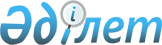 Об изменении границ (черты) города Балхаш Карагандинской областиПостановление Правительства Республики Казахстан от 14 июля 2021 года № 486.
      В соответствии с подпунктом 5) статьи 13 пунктом 3) статьи 108 Земельного кодекса Республики Казахстан от 20 июня 2003 года, подпунктом 2) статьи 11 Закона Республики Казахстан от 8 декабря 1993 года "Об административно-территориальном устройстве Республики Казахстан" Правительство Республики Казахстан ПОСТАНОВЛЯЕТ:
      1. Согласиться с совместным решением Карагандинского областного маслихата от 27 февраля 2020 года № 499 и постановлением акимата Карагандинской области от 26 февраля 2020 года № 11/06 "О внесении на согласование в Правительство Республики Казахстан предложения об изменении границ города Балхаш и Актогайского района Карагандинской области" об изменении границ (черты) города Балхаш Карагандинской области путем включения в границы (черты) города Балхаша части земель Актогайского района общей площадью 8 744 гектара согласно приложению к настоящему постановлению.
      2. Настоящее постановление вводится в действие со дня его первого официального опубликования. Экспликация
части земель Актогайского района Карагандинской области, включаемых в границы (черту) города Балхаша
					© 2012. РГП на ПХВ «Институт законодательства и правовой информации Республики Казахстан» Министерства юстиции Республики Казахстан
				
      Премьер-МинистрРеспублики Казахстан 

А. Мамин
Приложение
к постановлению Правительства
Республики Казахстан
от 14 июля 2021 года № 486
№
п/п
Наименование земель
Общая площадь (гектар)
в том числе
в том числе
в том числе
в том числе
в том числе
в том числе
№
п/п
Наименование земель
Общая площадь (гектар)
сельскохозяйственные угодия
сельскохозяйственные угодия
сельскохозяйственные угодия
сельскохозяйственные угодия
покрытые лесом
другие земли
№
п/п
Наименование земель
Общая площадь (гектар)
пашни
многолетние насаждения
залежи
пастбища
покрытые лесом
другие земли
1
2
3
4
5
6
7
8
9
1
Утвержденная граница (черта) города Балхаша
591591
262
224
174
516678
-
74253
2
Площадь земель, присоединяемых в границы (черту) города Балхаша
8744
-
-
-
8487
-
257
3
Граница (черта) города Балхаша
600335
262
224
174
525165
-
74510